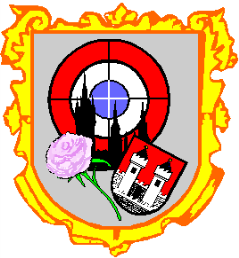         Cena Šumavy dorostuSrdečně zveme na závod, které pořádá SSK KlatovyDruh soutěže:                  Soutěž dorostu v disciplině SM 60  SM 3x20Pořadatel:                         SSK  0173 Klatovy  Datum konání:               5.6.2021Místo konání:                 Střelnice SSK Klatovy – Luby 611Ředitel závodu:              Milan RynešHlavní rozhodčí:             Jiří Koukal   A0346PHK:                                  Petr  GerbergKategorie:                       1. dorostenci                                          2. dorostenkyDisciplíny:                        1)   SM 60                                          2) SM 3 x 20                                         09.00     1. Směna – nástup na stanoviště (v jedné směně   15 stanovišť)                                         09,15     1. Směna – příprava a nástřel                                         09,30     1. Směna – zahájení závoduVyhlášení výsledků:   do 30 minut po ukončení střelby  Protesty :                        do 10 minut po vyhlášení výsledků  s  vkladem 500,-KčStartovné:                       150,-Kč Ceny:                                pro 3 nejlepší v každé kategorii   Hosp. ustanovení:          veškeré náklady hradí za střelce vysílající organizaceZbraně a střelivo:          vlastníPojištění:                         Pořadatel je pojištěn v odpovědnosti organizace pojistkou ČSS        Závod pouze pro předem přihlášené, uzavírka přihlášek 4.6.2021